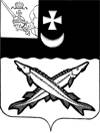 АДМИНИСТРАЦИЯ  БЕЛОЗЕРСКОГО  МУНИЦИПАЛЬНОГО   РАЙОНА ВОЛОГОДСКОЙ ОБЛАСТИП О С Т А Н О В Л Е Н И ЕОт  11.11.2022 № 412Об        обеспечении              безопасностинаселения Белозерского  муниципального   округа   на водных  объектах   в     осенне-зимний период  2022-2023 годовВ соответствии с  Федеральным законом от 06.10.2003  № 131-ФЗ «Об общих принципах организации  местного самоуправления в Российской Федерации», на  основании ст. 27, ч.1 ст.41 Водного кодекса Российской Федерации,  Правилами охраны жизни людей на водных объектах Вологодской области, утвержденными постановлением Правительства Вологодской области от 20.12.2007  № 1782 (с последующими изменениями),  Уставом района,  в целях обеспечения безопасности людей на водных объектах в период становления льда ПОСТАНОВЛЯЮ:         1. Запретить на территории Белозерского муниципального округа  выход людей и выезд автотранспортных  и тракторных средств, в том числе для подледного лова,  на лед всех водных объектов в период  становления льда, в том числе на  традиционные места подледного лова рыбы (выход на лед рыбаков) в местах, для этого не оборудованных  в  г. Белозерске,  д. Десятовская,  д. Верегонец, с. Куность, с. Маэкса, п. Нижняя Мондома, на фарватере  реки Шексна с 699-718 км Волго-Балтийского водного пути.          2. Рекомендовать  главам сельских поселений,   руководителю администрации города Белозерск (Бубновой Г.В.):           - разработать план мероприятий по обеспечению безопасности людей на водных объектах в осенне-зимний период 2022-2023 годов на территории  поселений;-определить места опасные для жизни и здоровья людей, особенно в период  становления льда, установить знаки запрета перехода и хождения граждан по льду в опасных для жизни местах  водных объектов;         -довести информацию об ограничении водопользования жителям поселений;        - на территории поселений организовать в опасных для жизни местах  выхода людей на лед  патрулирование работниками администрации.          3. Отделу МП, ГО и ЧС  администрации района  совместно с начальником  БУ защиты в ЧС ВО «Аварийно-спасательная служба Вологодской области» ПСО г.Белозерск (Долгушин Н.Ю.):          - организовать наблюдение за традиционными местами подледного лова рыбы (выхода на лед рыбаков) в г.Белозерске, д. Десятовская, д. Верегонец, с. Куность, с. Маэкса, п. Нижняя Мондома, на фарватере  реки Шексна с 699-718 км Волго-Балтийского водного пути;         - на территории поселений организовать в опасных для жизни  местах  выхода людей на лед патрулирование работников администрации;         - о всех чрезвычайных ситуациях на воде докладывать в МКУ «Единая дежурно-диспетчерская служба Белозерского муниципального района» по телефону: 2-21-88.           4. Рекомендовать главному редактору-директору АНО «РИК  «Белозерье» (Онегиной С.В.) опубликовать в газете «Белозерье» материалы МЧС по мерам безопасности на водных объектах в осенне-зимний период 2022-2023 годов.           5. Начальнику управления образования района (Воеводина Н.А.) организовать проведение во всех учебных учреждениях района дополнительных занятий с обучающимися и воспитанниками о соблюдении  мер безопасности на воде в осенне-зимний  период.6. Контроль  выполнения настоящего постановления возложить  на  Первого заместителя руководителя администрации района А.В. Измайлова. 7. Признать утратившим силу постановление администрации района от 17.11.2021 № 419 «Об обеспечении безопасности населения района на водных объектах в осенне-зимний период 2021-2022 годов» за исключением п.6.          8. Настоящее постановление  вступает в силу после его опубликования  в газете «Белозерье» и подлежит размещению на официальном сайте Белозерского муниципального округа в информационно-телекоммуникационной сети  «Интернет».Руководителя администрации района:                             Д.А. Соловьев